CURRICULUM VITAE MINDFULNESS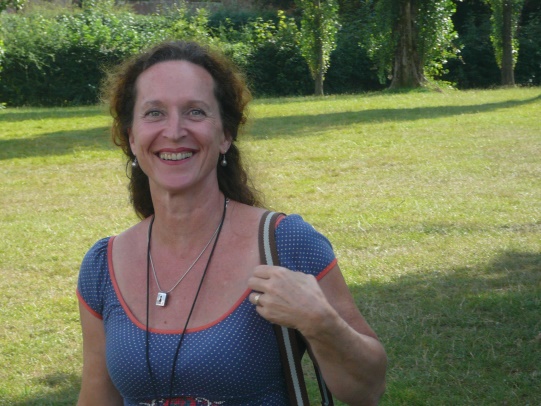 Naam			: C.M.A.Th. (Rianne) Schoenmakers		Geboortedatum/-plaats	: 07-07-1961, Goirle (NB)Adres			: Schweibergerweg 27, 6281 ND MechelenTelefoon		: 06-40071062 Website praktijk		: www.rianneschoenmakers.nl + www.centrummindfulnesslimburg.nl E-mail	privé		: r.schoenmakers@gmail.comE-mail 	praktijk		: rianne@centrummindfulnesslimburg.nlCategorie 1 lid van de VMBN, gecertificeerd lid bij de Vereniging voor Mindfulness (VVM), gekwalificeerd MSC-trainer bij Centre for Mindful Self Compassion, Missouri, USA en trainer MFY (Making Friends with Yourself, een mindfulness& zelfcompassie training voor jongeren en jongvolwassenen)Opleidingen:2016 9-13 nov	: MSC (Mindful Self Compassion) for Teens, Tuske House Dublin, Ierland2016 8 oktober  : Cognitieve Psychologie (See True)2016 6-8 okt	: Teacher training (module 2) Compassie David DeWulf , Afflichem2016 mei-juni	: schriftelijke modules Angst, Psychopathologie, Boeddhistische psychologie2016 2 mei	: Mindfulness en Bewegen, Saskia Nefkens2015 14+15/10 en 2+3/12: Advanced Teachertraining Mindfulness David DeWulf2015 30+31 okt: Verdieping Enquiry Centrum voor Mindfulness, Rob Brandsma2015 24-27sept : Advanced Teachertraining Mindfulness Trish Bartley2015 21+22-9 	: Working with Intensity Trish Bartley2014 nov	: kwalificatie als MSC teacher door Centre for Mindful Self-Compassion + vermelding op site http://www.centerformsc.org/teacher-and-program-directory?sort_by=field_country_value_1&sort_order=ASC.2014 juli	: 8-daagse MSC teacher-training door Kristin Neff en Chris Germer at CMRP, Bangor University2014 april	: 5-daagse MSC deelnemerstraining voor trainers bij Centrum voor Mindfulness in Amsterdam2013		: 2-daagse voorbereidende training Mindful Self Compassion by Kristin Neff en Chris Germer2012		: Mindfulness trainer MBSR/CT bij See True Opleidingen		: MBI-TAC Mindfulness trainer competenties bij Rebecca Crane (director Centre for Mindfulness 		  Research and Practice (CMRP), Bangor University, GB) bij CvM Amsterdam2010 - 2012	: Mindful Coaching, 2-jarig, bij Akademie voor Open Bewustzijn van Dorle Lommatzsch1999 – 2010	: Tibetaans Boeddhisme, studie bij Centrum Thashi Gampa, RielWerkervaring:Dec 2011 - nu	: Mindfulness (MBSR/CT) training aan particulieren en in-company aan Elisabeth – TweeSteden		  ziekenhuis Tilburg-Waalwijk (medewerkers en artsen) en Brand Brouwerij Wijlre;		  MSC Zelf-Compassie Training (sinds juli 2014);		  Individuele coaching / training, voor particulieren, maar ook in kader van re-integratie; 		  Workshops aan groepen/bedrijven waaronder UWV, Achmea, Amarant, Heineken, ETZ 		  (voorheen Elisabeth Ziekenhuis en TweeStedenziekenhuis Tilburg), Kunstpodium T, HOZL, 		  Zuyderland Medisch Centrum Heerlen-Sittard, scholen.Mei – Nov 2011  : opzet Electronische Leer Module Mindfulness in St. Elisabeth Ziekenhuis Tilburg i.s.m. het 		  opleidingscentrum.Retraites/cursussen:2016 1 t/m 4 	: Dhamma verdiepingsweekend Sangha Metta (Jotika Hermsen en Simin Abravesh)2016 12 t/m 16 mei: Loving Kindness retreat lead by Sharon Salzberg at Dzogchen Beara Ierland2016 maart,april: supervisie-traject Ingrid van den Hout2016		: workshops David Dewulf Compassie, Robert Bridgeman MBE en Breathworks 		  (Ingrid van den Hout)2016 22 t/m 29-1: Vipassana stilteretraite Sangha Metta (Henk van Voorst en Simin Abravesh)2015 april	: Retreat Christina Feldman & John Peacock via I Am2014 3 t/m 7	: Eamba (European Association Mindfulness Based Approaches) retraite Mennorode Elspeet, voor		  mindfulness trainers in Europa, o.l.v. Edel Maex en Linda Lehrhaupt.2013		: Loving Kindness retreat o.l.v. Sharon Salzberg at Dzogchen Beara, Ierland2013		: workshop Michael Carroll over Mindful leiderschap2012		: retraite Thich Nhat Hanh (Waldbröl, Duitsland)2012		: workshops van Saki Santorelli, Christina Feldman, Trish Bartley2008		: cursus boeddhistische tekenkunst (Thangka)1999-2010 	: diverse meditatiedagen en retraites gedaan, Vadhra Satva, Tantra, volgens Tibetaans 		  Boeddhisme.1988 – nu	: meditatie volgens diverse tradities. Vanaf 1991 ook yoga.